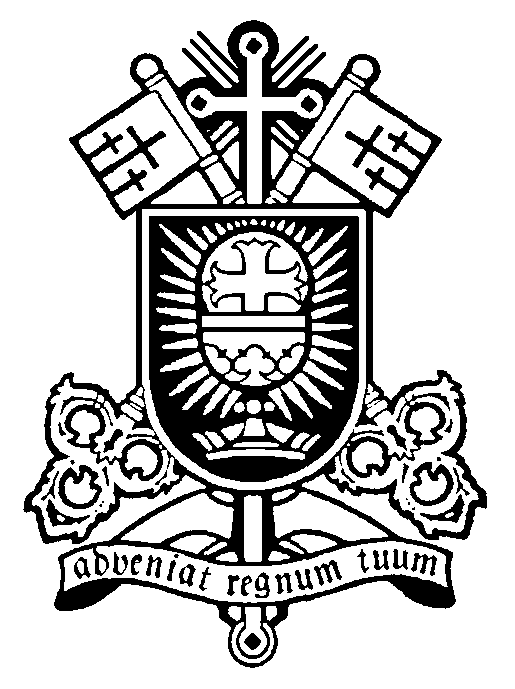 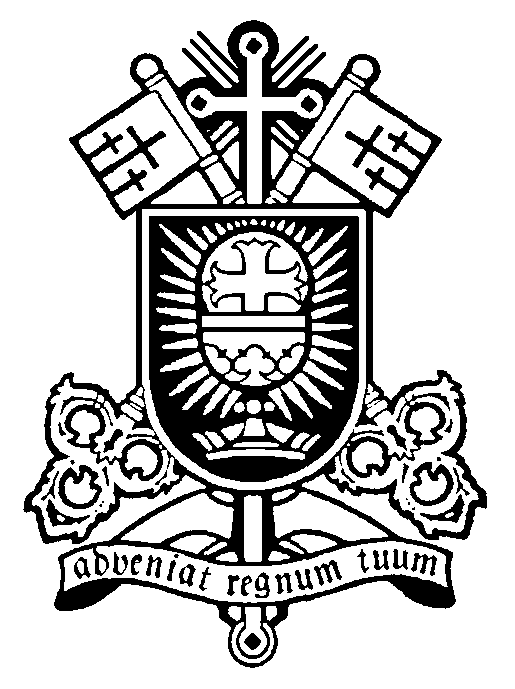 Referat fra den 16. ordinære generalforsamlingJyllinge, den 15. august 2021Punkt A: Valg af dirigent, referent og stemmetæller.Dirigent Preben Valeur. Referent Kenneth Christensen og ingen stemmetæller.Punkt B: Konstatering af om generalforsamlingen er lovligt indkaldt.Det konstateres at generalforsamlingen er lovligt indkaldt, da dette er sket med udsendelsen af Sanctus.Punkt C: Godkendelse af dagsorden.Dagsorden er godkendt uden bemærkninger.Punkt D: Godkendelse af referat fra forrige årsmøde.Referatet godkendes.Punkt E: formandens beretning.Ligesom sidste år, har vi igen i år været nødsaget til at udskyde forårets generalforsamling på grund af sundhedssituationen. Fra denne weekend er alle de restriktioner, som LKK har været omfattet af, heldigvis ophævet, og vi håber derfor at kunne se frem til mere normale tilstande. Hvis man ser bort fra den accelererende klimakrise. Menneskeheden er i sandhed inde i en prøvelsernes tid for øjeblikket, nærmest som om der er en kollektiv indvielse undervejs. Lad os håbe at det alt sammen leder frem til en voksende erkendelse og en større empati.I det forgangne år har vi desværre måttet tage afsked med vores elskede ven og tidligere biskop, Evert Sundien fra Stockholm. Efter kort tids sygdom tog han afsked med dette jordeliv for at fortsætte sit arbejde i det hinsidige. Man kunne godt have undt ham at være med til at lægge hænderne på den nye svenske biskop, Krister Fast, som står til at skulle konsekreres i nærmeste fremtid. Denne begivenhed har desværre været udsat af flere omgange, hvilket ikke passede Evert. Han sagde, at hvis det ikke bliver nu, så bliver det slet ikke. Denne udtalelse var nok mere profetisk, hvad ham selv angik, end han egentlig var klar over.Selv om kirken har været lukket ned i flere omgange, har der alligevel været nogle åndehuller, hvor vi under hensyntagen til de gældende restriktioner har kunnet gennemføre vore aktiviteter. Her tænker jeg især på Pers ordination i oktober i Ålborg, hvor der var et stort antal tilrejsende fra nær og fjern. En festlig begivenhed, som varslede godt for fremtidige aktiviteter i det nordjyske. Desværre blev den første messe ud over denne weekend, der skulle have været afholdt i december aflyst. Imidlertid er der planlagt en messe i næste weekend, hvor der allerede er tyve, der har tilmeldt sig.Inden december nedlukningen nåede vi også lige akkurat at få Preben ordineret til diakon, således at han er klar til at modtage den endegyldige præsteordination om tre uger. Som englænderne altid siger i denne forbindelse: ”the sweet, but heavy burden!”. Vi håber på et stort fremmøde af både klerikale og lægfolk, blandt dem, der har mulighed for at tilbringe en søndag i Århus.Liberal katolsk kirke i Danmark har som bekendt vielsesbemyndigelse, dog skal vore præster individuelt godkendes af myndighederne, for at opnå vielsesret på kirkens vegne. Dette kræver bl.a. en børneattest, accept af at man vil overholde landets love og en hel masse andre gode ting. Men i forbindelse med den almindelige udlændingeparanoia, er der på bedste symbolpolitiske vis skabt yderligere et krav om gennemførelse af kursus i dansk sæd og skik. Da tolke ikke er tilladt på kurset, vil evt. udenlandske kandidater ikke forstå et ord alligevel, og de der ikke er udlændinge, ved det hele i forvejen. Vore to nye præster og biskoppen har, som de skal, forsøgt at tilmelde sig dette kursus, men er blevet mødt med det svar, at det ikke bliver oprettet, da det kræver 12 deltagere. Og der var tre tilmeldte. Det er nærmeste helt kafkask. Man skal tage kurset for at få vielsesret, men kurset bliver ikke oprettet. I mellemtiden risikerer vi jo at de giftelystne unge mennesker kommer til at få børn inden indgåelse af ægteskab! Det er noget af et bureaukratisk misfoster, xenofobien har afstedkommet.For bestyrelsen, navnlig kasserer og formand har det forgangne år budt på en prøvelse, vi ikke ville ønske vores værste fjende ville komme ud for. Hvis vi da havde sådanne. I september modtog vi et mildt sagt skræmmende brev fra skattestyrelsen, som meddelte, at vi var udtrukket til en kritisk gennemgang af vor indberetningspraksis. Derefter fulgte tyve sider mere eller mindre uforståeligt embedsmandslingo. Efter et par opklarende samtaler, fandt vi ud af, at de blandt andet ville se regnskaber fra alle menighederne fra de forløbne tre år, dokumentation af medlemmer, og gældende ti-årskontrakter og jeg skal komme efter dig. Et større indsamlingsarbejde gik herefter i gang, hvor det på faktisk mirakuløs vis lykkedes at frembringe det krævede dokumentation. I december fik vi så sendt dem en større pakke – dog er det ikke muligt, at få fat i en stor del af de dokumenter, som handler om dåb, der ligger mere end 18 år tilbage, da disse ligger i Göteborg hos Bertil, eller gik tabt i Holland, da biskop Toms enke rydde op efter ham. Og som omhandler om en stor del af os, som har fradrag. Dette fik vi dog forklaret os ud af.Herefter fulgte et par måneder med uro i maven, mens vi afventede dommen.Den kom så igen i form af en tyve sider lang skrivelse på embedsmandslingo. Hvilket i sig selv er ganske utryghedsskabende. Vi tog dog tyren ved hornene og aftalte et telefonmøde med sagsbehandleren, hvor hun punkt for punkt – og der var ret mange – gennemgik de ting, hvor der var uoverensstemmelse mellem den indsendte dokumentation, og de indmeldte fradrag. Navnlig i forbindelse med 10-årskontrakterne. Vi lovede højt og helligt, at få rettet tingene, og blive bedre til at lave regnskab i fremtiden. Heldigvis havde vi ved udvisning af rettidig omhu taget forskud herpå ved sidste generalforsamling, hvor vi vedtog en skærpelse af regnskabspraksis, der blev skrevet ind i vedtægterne. Dette tror jeg var ret heldigt.Dernæst kom så en proces, hvor vi møjsommeligt justerede på fradrag ifølge § 10 A og § 12, stk. 3. For langt de fleste betyder det intet i kr./øre, idet fradraget blot skulle skifte rubrik. I få tilfælde fik det en konsekvens i form af nedskrivning eller opskrivning af fradrag.Efter yderligere en periode, hvor det var lidt småt med vejrtrækning, fik vi så endelig i marts i år yderligere et langt brev fra Skattestyrelsen – nu kendte vi efterhånden deres måde at skrive på – som vi tolkede i retning af at sagen var afsluttet.Så købte jeg en flaske champagne, som vi dog stadig har til gode at tømme.I forbindelse med vore biskoppers storstilede projekt med at skærpe og tydeliggøre liberal katolsk kirke, og hvad vi står for, og hvor dan vi formidler det – alt det som der har været en del af i det forgangne udgaver af Sanctus – er vi kommet til kirkens organisation. Der blev derfor igangsat en proces, hvor folk havde mulighed for at komme med input til en fornyelse af organisationsgrundlaget. Jan blev udpeget som tovholder, og der blev derefter skabt et lovgrundlag, som vil tydeliggøre, at liberal katolsk kirke i Danmark er en kirke, og de regler, som er sat af den internationale bispesynode er indskrevet. Jeg tænker at Jan vil sige lidt mere herom. Det var håbet, at vi kunne behandle og vedtage lovgrundlaget til denne generalforsamling, men heldigvis er der kommet så mange ændringer og tilføjelser, foruden sproglige forbedringer og bidrag til forståelsesmæssig klarhed, at det ikke var muligt, at få det klar til denne gang. Det er dog også det vigtigste, at det arbejde, som bliver præsenteret er gennemarbejdet og at alle kan se sig selv i resultatet. Det er min oplevelse, at vi i denne proces har haft stor bevågenhed fra vore kirkefædre på den anden side, som ønsker denne kirke det godt. Og det virker som om, at vi allerede her i løbet af processen har kunnet fornemme et energiskifte.Vi kan derfor med forventning se frem til næste generalforsamling, som finder sted allerede om et halvt år.Formandens beretning godkendes.”Punkt E, 2: Biskoppens beretning - resumé”Internationalt har biskop Jan gode relationer, herunder et særdeles godt forhold til præsiderende biskop Michael Warnon. Endvidere er Jan sammen med den hollandske biskop Peter inviteret som deltagere til Kristers konsekration i Stockholm i oktober.Jan har brugt virkeligt lang tid på at få et nyt lovgrundlag for kirken sammen. 1. version har været i høring, og i løbet af de kommende måneder, vil de svar der er kommet ind blive forsøgt skrevet ind i lovgrundlaget. Det bliver et solidt, godt og grundigt bearbejdet lovgrundlag værk, som kommer til at indeholde alle lovene. Det er en transparent proces, og den afføder glæde og forventning.Når dette arbejde er færdigt, er planerne for det næste store projekt at arbejde med formidlingsdelen, herunder det ceremonielle, såvel som værdigrundlaget. Om et par år vil vi således komme til at se en kirke, der er forandret i forhold til det vi kendte.Jan er fortrøstningsfuld. Han bruger meget energi på lovstoffet og har fundet ud af at det er vigtigt, at der er styr på lovgrundlaget, og han føler sig glad ved udsigten på en lykkelig udgang af det store arbejde, hvor alle føler et medejerskab. Skabelsen af et lovgrundlag styrker energibølgen i kirken, da energien vil komme ind i et velordnet regelsystem. Kirken er en personlig udviklingsvej, og vi vil hele tiden blive udfordret, hvis der er for mange skvulp, og så kan glæden forsvinde.I denne proces har Jan opdaget, at der er en stor enighed, og at alle vil det samme. Det er en god procesfor kirken og for alle, der er i kirken.Punkt F: Kassererens beretning:Regnskabet ser nogenlunde ud som det plejer, igen med et mindre underskud, dog ikke større end vi kan bære det.Det har været lidt tungt, at få regnskaber fra alle kirkerne, og dette ligger der da også en revisionsbemærkning om – den første i kirken i mands minde.Økonomi handler i meget høj grad om energi, og det er derfor vigtigt, at der er styr på regnskabet. Kassereren tilbød sin hjælp, med at undervise i vores økonomisystem, og det blev der taget godt imod rundt om bordet.Kassererens beretning godkendes.Punkt G: Godkendelse af regnskab:Regnskabet godkendes.Punkt H: Fastsættelse af kontingent for lokale menigheders bidrag:Bidraget fortsætter uændret. 350,- DKKDet vil være muligt at ansøge årligt om fritagelse for kontingentbetaling. Dette gøres til formanden.Punkt I: Fastsættelse af kontingent for medlemmer uden menighedstilknytning.Bidraget fortsætter uændret. 250,- DKKPunkt J: Indkomne forslag:Vedtagelse af nyt lovgrundlag udskydes til forårets generalforsamlingPunkt K: Valg af formand.Kenneth Christensen genvælges.Punkt L: Valg af menige medlemmer og suppleanter til bestyrelsen.Per Hundrup genvælges til bestyrelsesmedlem.Preben Valeur vælges til suppleant. Preben er også revisor suppleant, og såfremt det bliver nødvendigt at indtage revisorembedet, vil han frafalde bestyrelsesposten.Punkt M: Valg af revisor og revisorsuppleant.Ronnie Ehmke genvælges til revisor.Bestyrelsen ser herefter ud som følger:
Formand Kenneth Christensen til 2021
Kasserer Kirsten Mols til 2022
Ordinært bestyrelsesmedlem Lis Olesen til 2022
Ordinært bestyrelsesmedlem Per Hundrup til 2023
Suppleant Preben Valeur til 2023
Revisor Ronnie Ehmke til 2023
Revisorsuppleant Preben Valeur til 2022Punkt N: Valg af øvrige ansvarsområder.Hjemmeside Kirsten Mols.Sanctus ansvarshavende redaktør Jan Kvistborg.Opsætning Kenneth Christensen.Punkt O. Eventuelt:Der var ønske om, at indkaldelsen med dagsorden fremover bliver sendt direkte til menighedsrådsformændene/kontkaktpersonerne, således at man lokalt kan sikre sig, at indkaldelsen tilflyder alle medlemmerMødet forløb i god ro og orden.Der var dermed 6 deltagere, herunder én over Skype.